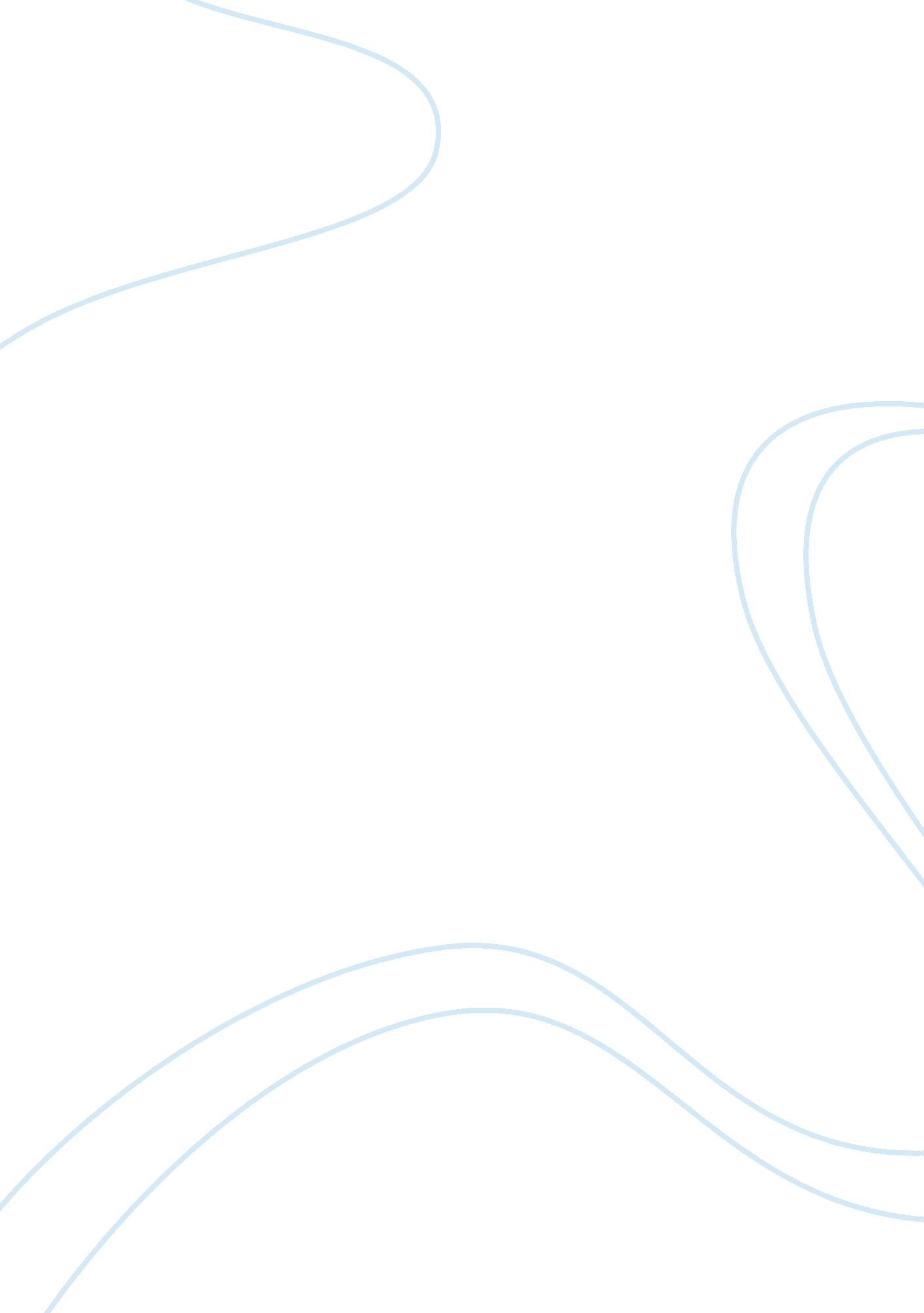 ApplyBusiness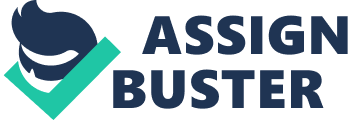 Question Why have you decided to pursue your graduate business degree? Ans. I have decided to pursue my graduate business degree because I want togain proper knowledge of business administration before setting my foot in the entrepreneurship. My father has been doing the business of construction for about 20 years. Although our business is quite well-established, yet I anticipate to expand it further and take it to the next level. I want to gain knowledge of business administration from a proper platform so that I would be equipped with the knowledge of the latest and advanced methods, tools, and techniques of use and value to the business entrepreneurs. I hope this degree would instill that knowledge and confidence in me that I need to expand my family business and make it even more profitable and interesting for me and my family. 
Question 3 
Why did you decide to apply to University of Dallas? 
Ans. I chose to apply in the University of Dallas because of two main reasons; the technological equipment and level of maturity of the program of Business Administration at the University of Dallas, and the fact that I can conveniently move from and to my home on a daily basis since I have a residence within 3 km from the university. The University of Dallas has been offering the course of Business Administration for many years now, and over the years, the program has improved and matured not only with respect to its course content but also with respect to the availability and integration of the ICT in it. Being a day scholar, I would be able to concentrate on my studies without feeling home-sick. 